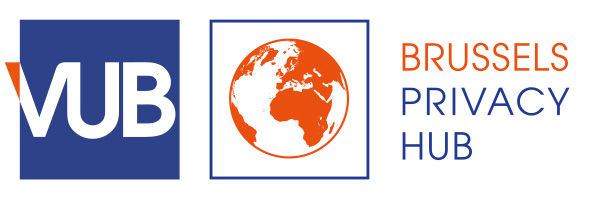 Working Paper GuidelinesThe Working Papers focus on all areas of data protection and privacy research and can contain empirical research on privacy issues and analytical work on privacy governance and regulation in the EU; global flows of data; reconciling law enforcement and privacy interests; privacy challenges posed by new technologies; comparative research on privacy in different regions; jurisprudential issues of privacy protection; and many others.Available at www.brusselsprivacyhub.org/publications.html.Editorial Board: Paul De Hert and Christopher Kuner Submissions: info@brusselsprivacyhub.orgLayout TitleAuthor name(s)Author affiliations in first footnote citationAbstract (100-150 words)Key wordsPaperAside from the usual introduction, body and conclusion, can include table of contents, summary, recommendations and/or bibliography at author’s discretionLength15 – 20 pages, single spaced FormattingGaramond font, size 12ReferencingUse a standard form depending on which field the paper is written (e.g. use OSCOLA referencing for legal papers)Keep consistent